Bolgár György Népszavában megjelenő írásaira írott reakciók II. 2011.09.02.Egy asztalszolga naplójaMa, 06:02 2011.09.02.
2011. augusztus 31. Hosszú idő után végre remek napom volt. Kineveztek asztalszolgának. Annyi borzasztó rémhír terjed mostanában arról, hogy kiket fognak kirúgni az önkormányzatoktól, így tőlünk is, hogy az ember már másra sem tud gondolni. Na, erre maga a polgármester úr kéretett be magához, és közölte velem: Julika, mától fontos megbízatást kap, maga lesz az asztalszolga. 

Mivel azt hittem, megint valami baja van a könyveléssel, mert nem vagyok elég kreatív, satöbbi, fellélegeztem, bár ez a szolga kifejezés őszintén szólva nem nagyon tetszett. De a polgármester úr rögtön elnevette magát, és azt mondta, hogy ezt nem úgy kell érteni, ellenben a feladat tényleg nagyon fontos, ezért is bízza rám. 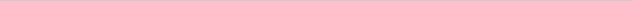 Szerezzek egy szép asztalt, a tetejére egy üveglapot, melléje egy széket vagy fotelt, mert ez lesz az alaptörvény asztala, nekem meg az a dolgom, hogy szolgáljam és gondozzam. Nem vagyok már fiatal, a dolgozó népet is szolgáltam, úgyhogy jöhet az alaptörvény is, nekem mindegy, a lényeg, hogy fizessenek érte. Fizetnek?, kérdeztem óvatosan. Majd ha az is bekerül az alkotmányba, morogta a polgármester úr. 

Lehet, hogy be kellene írnom? Elvégre ott lesz az asztalon, bármit beleírhatok.

2011. szeptember 1. Tegnap még azt hittem, hogy ezzel az asztallal megfogtam az isten lábát és nélkülözhetetlenné váltam az önkormányzatnál, elvégre mostantól egyszerre két fontos funkciót is betöltök. Ehhez képest csak az asztal lábát fogtam meg, mert mindenki csak röhögött rajtam, és egyedül kellett lerángatnom azt a rohadt asztalt a második emeletről a földszintre. Ráadásul az istennek se találtam hozzá üveglapot. Most akkor mi lesz? Lehet, hogy emiatt már másnap ki fognak rúgni? Kínomban este hétkor szóltam a férjemnek, hogy tegye be az otthoni, üveges asztalunkat a Ladába, aztán fuvarozza ide, mert üveglapos asztal kell, az államtitkár megüzente. 

De ezzel még semmi sem volt megoldva. Alaptörvényt még csak adtak, jött Pestről egy csomagban, na de nemzeti színű zsinórt nem kaptunk hozzá, mint ahogy az asztalra való tollhoz se. Honnan vegyek zsinórokat? A zsinórboltból? Még szerencse, hogy eszembe jutott: az alpolgármester és a jegyző asszony kocsijában hosszú, nemzeti színű szalagok lógnak a visszapillantó tükörről, hátha kivételesen feláldozzák a haza üdvéért. Látni kellett volna a képüket, amikor odamentem hozzájuk, hogy bocsánat, de momentán nincs az önkormányzat raktárában se zsinór, se szalag, volnának szívesek a kocsijukból kivenni, elvégre ez hazafias kötelesség. Mintegy. 

Még jó, hogy ezt hozzátettem, mert első felháborodásukat elfojtva nagy kegyesen lementek az autójukhoz, és átadták nekem a piros-fehér-zöld szalagokat, azzal a kikötéssel persze, hogy nagyon vigyázok rájuk. Hát hogyne. Ezután este 11-ig dolgoztam, még egy üres képkeretet is találtam, amibe beleraktam hatalmas betűkkel kinyomtatva, hogy AZ ALAPTÖRVÉNY ASZTALA. Igaz, nem tudtam az asztal fölé rakni, ahogy az államtitkári utasítás szólt, mert akkor a plafonról kellett volna lelógatni, de az asztal mögött is jól mutat. Reggelre már mindenki láthatta, hogy nagyon meghitt kis sarkot raktam össze. 

Nyolckor már itt is voltam, és vártam az érdeklődőket, akik alaptörvényt szeretnének rendelni, de ehelyett csak a kollégáim dugták ide a képüket, és tették a megjegyzéseket. Persze csak csendben, hogy senki meg ne hallja. Az első megrendelő délután kettőkor jött. Gondolhattam volna, hogy ki lesz az: a polgármester úr. Szigorú szemmel mért végig, hogy miért én ülök a fotelban, amikor az a kedves vendégeknek van fenntartva, mire én mondtam, hogy nyilván még nem értesültek erről a fantasztikus lehetőségről és nem jöttek. 

Na, akkor majd én rendelem meg az elsőt, közölte a polgármester úr, és kitöltötte a jelentkezési lapot, sőt még a reprodukciókkal illusztrált könyvre is előjegyeztette magát, igaz, megkérdezte, hogy az pénzbe kerül-e. Honnan tudnám én azt, polgármester úr, feleltem, amire nagyokat sóhajtott, de azért elküldte a jelentkezését. Na, innentől kezdve megindult az áradat. Jött az alpolgármester, a jegyző, és a többiek, szinte az egész hivatal kért magának alaptörvényt. A népet egyelőre hiába vártam, de jobb is, mert munkaidő után mehettem könyvelni.

2011. szeptember 30. Annyi a munkám, hogy nem tudok pár mondatot se beleírni a naplómba. Ott ülök egész nap az alaptörvény asztalánál, pardon, AZ ALAPTÖRVÉNY ASZTALÁNÁL, és nem csinálhatok semmi mást, csak várhatom meg segíthetem az ügyfeleket. Még telefonálni sem merek, mert annyira szem előtt vagyok, hogy csak az asztalt szolgálhatom. Az érdeklődés egyébként elég nagy, bár nem tudom eldönteni, hogy egyesek nem csak a vicc kedvéért kérnek-e az alaptörvényből. Én mindenesetre nem reagálok az olyan megjegyzésekre, hogy jól fog ez jönni még, amikor papírhiány lesz, vagy hogy olyan cuki ez a Viktor, az ő fényképét miért nem rendelhetem meg. Ráadásul lopják a tollat is, az alaptörvényt is, pedig csak a lehető legrövidebb időre hagyom el az őrhelyemet, hogy kimenjek a vécére.

2011. november 2. Baj van. A polgármester lecseszett, hogy nem fogjuk teljesíteni a tervet, a város lakosságának eddig csak a töredéke kért az alkotmányból, szervezzek valamit, mert ez így nem mehet tovább. Az állása múlik rajta, Julika, mondta gondterhelten. Meg az enyém, tette hozzá.

2011. december 20. Az állásom múlt rajta, tényleg. Behívatott a polgármester úr, és azt mondta, január elsejétől ki vagyok rúgva. A könyvelést elhanyagoltam, a nép meg nem kért elég alaptörvényt. És különben is spórolni kell, mert minden pénzt elvettek. Akkor legalább könyvelni se kell, mondtam, ahelyett, hogy üvöltöztem volna. 

2011. december 31. A férjemmel hazavittük az asztalt. Az alaptörvényt nemzeti színű zsinórral otthagytam a széken.Bolgár György újságíró / Népszava Hát aligha kedve Bolgároly46 eddig is tudtam, hogy valami nem stimmel önnel, de ezzel a gúny tárgyát megszemélyesítő fanyarra szabott iróniájával végképp sikerült igazolni a meg zakkant agy eszmefutatását. Az egyes szám első személy rendben van, mert, hogy szolga volt, szolga lett Ön a nemzet asztalánál, amit Ön sohasem látott, mert a nemzet az Ön számára nemlétezett az internacionalista ideológia katymasz következtében.  A képzeletbeli mese, szemléletesen mutatja be a nemzet iránti gyűlöletét, az alkotmány iránti mélységes megvetését mindazon által, hogy azt nem az Ön istentagadó proletár utódok leszármazottjai alkothatták meg, és nem Gyurcsánynak hívták a miniszterelnököt, akinek ez a szánalmas kormányzása alatt történhetett meg.Mindenki láthatja, hogy Ön azután kiváló bohóc, és mint ilyennek „kiváló a humora” képzeli ön, hogy van az elcseszett dolgok irányába, és már csak lassan szánalmas a minden heti erőlködése annak érdekében, hogy valami sötét löttyöt az elkárhozott mivoltából felbüfögve rálöttyintsen a jobboldali kormányra.Az idősor paralel azon lehetőségek megtörténésének idejére, mire kezébe kaphatja a tollát, meg az utolsó papírját, amely papírra elkészítheti a politikai végrendeletét. Vége lesz, mint a botnak, mert lejárt a hazugságok ideje, amivel mindig is megszédítették a sok szegény embert. Nagyon, de nagyon várom, hogy eladó legyen ez az újság, és végre olyan emberek vegyék birtokba, akiknek van fogalma a szolidaritásról, és nem dúsgazdag páholyokból nézik végig a magyar emberek nyomorúságát, amit éppen az ő segítségükkel teremtettek meg. Nem többet kérek Önöknek osztályrészül, csak azt, csak annyit, mind amit, Önök előidéztek a magyar embereknek. Ígérem Önnek, nem túl sokat kell már aludni addig, amíg eljön az önök ideje, és felmondanak önöknek, de nem ám a polgármesterek, vagy a miniszterelnök, hanem a magyar nép. 
„A malis vituperari laus est. Graeca fides, nulla fides.
---------------------------------------------------------------------------------------------------------------------------------Tegnap, 06:07 2011 09 09Kéz a kézbenElég régen házasodtam már, más volt a világ kétségtelenül, pártunk és kormányunk akkoriban alaposan rátelepedett az életünkre, nem úgy, mint most, de arra nem emlékszem, hogy belebeszélt volna a házasságomba is.Az anyakönyvvezető összeadott minket, kaptunk egy házassági anyakönyvi kivonatot, aztán mehettünk, amerre láttunk, élni az életünket. Hanem ebben a mai forradalmi demokráciában még ez is másképp van. A díszborítású anyakönyvi kivonatban férj és feleség kap egy négy, színes oldalon mellékelt szellemi útravalót is, mégpedig a Nemzeti Erőforrás Minisztérium Szociális, Család- és Ifjúságügyért Felelős Államtitkárságától. Így, csupa nagybetűvel, hiszen felelősnek lenni nem kisbetűs dolog. Nemzeti színű szalag köti össze egy képen a nő és a férfi kezét, méghozzá ötször áthajtva, nehogy véletlenül szabadulni tudjanak a nemzet és egymás szorításából. A kezek fölött egyetlen szó, ha valakinek a kép láttán még mindig kétségei volnának: együtt. Belül pedig kissé bővebben hömpölyög a kormányzati üzenet az ifjú párnak. Magasztos mondatok Szent Istvántól, Széchenyitől, Wass Alberttől és Máraitól, valamint biztató szavak szeretetről, családról, gyerekről és felelősségről a Felelős Államtitkárságtól. Meg egy kis önreklám: látogassanak el rendszeresen a mindenamicsalad.gov.hu címre.

Na ez az, ami megdobogtatja az ifjú szíveket. Egy vérpezsdítő kis kormányzati honlap és egy pár, állami gondossággal kiválogatott szívbemarkoló idézet nagyjainktól. Szent István és Wass Albert. Azért ehhez kormányzati pofa kell. Mármint ahhoz, hogy egyáltalán bármit üzenjenek, de ahhoz is, hogy vegyék maguknak a bátorságot, és egymás mellé állítsák ezt a két embert. Hogy jut eszébe bárkinek, akár egy Felelős Államtitkárságnak is, hogy Szent Istvánt rángassa elő házassági ügyekben? És hogy jön egy államalapító király mellé egy közepesnek mondható, ugyanakkor politikailag kifejezetten megosztó, az elmúlt évtizedben jobboldali és szélsőjobboldali politikai körökben divatossá felfújt író? Hogy merészel bármely hivatalnok és bármilyen felelős államtitkárság Wass Alberttől idézni bármit is Petőfi, Arany, Ady, József Attila, Radnóti, Babits, Kosztolányi, Weöres Sándor vagy éppen Tamási Áron országában? Hogyan lehetséges, hogy egy minisztérium Wass Albertet maga elé tolva tartson egy házaspárnak írásbeli prédikációt? Ki hatalmazta fel a kormányt arra, hogy - természetesen közpénzből - "az új család számára megértő, soha nem múló szeretetet és nagyon sok örömöt" kívánjon? Senki. Még a kétharmados parlamenti többség sem.

A mindenamicsalad.gov.hu honlapon barátságos köszöntő fogadja a látogatót. "Vannak az életnek különleges pillanatai, amelyeket nehéz szavakba önteni. Ilyen az, amikor egy szerelemes pár hűséget fogad egymásnak..." Így kezdődik a veretes szöveg, és tényleg nehéz lehet még egy rövid köszöntőt is szavakba önteni, mert nem tévedés: azt írják, hogy szerelemes pár. De lám, a nyelv és a sajtóhiba nem akadály, a Felelős Államtitkárság minden szellemi erejével megpróbálja szavakba önteni azt, amit a szerelemes pár magától nem tudna. Például azért, mert éppen csókolózik. De szerencsére kéznél van egy kis Szent István, egy csipetnyi Wass Albert, Széchenyi és Márai, mindenkinek van egy-két jó szava a szeretetről. Igaz, még ebbe is belecsúszott egy kis sajtóhiba, mert Wass Albert két idézett, ám össze nem függő mondata között a három pont kettőre zsugorodott. Nem baj, láttunk mi már nyelvművelő álamfőt is e hazában, mégsem rendült meg iránta a bizalom. Megszorítások nincsenek, a betűkkel és írásjelekkel viszont takarékoskodnak.

Hogy nem sül le a képükről... (ez három pont volt), de nem sül le semmitől. Az Orbán-kormány arcbőre az egész Európai Unióban a legvastagabb. Megüzenik, hogy két ember hogyan szeresse egymást, kitől szerezzen be szellemi és érzelmi muníciót, mit tartson fontosnak az életben és miért. Legközelebb már házassági tanúnak is a Felelős Államtitkárság illetékeseit fogják delegálni, nélkülük az egybekelés aktusa nem lesz, nem lehet majd teljes és törvényes. És talán nincs messze az idő, amikor a Felelős Államtitkárság a katolikus egyház tanait követve a válást is törli a szeretetre és családra vágyó polgárok jogaiból. 

Őszintén szólva, azt nem értem, hogy miért olyan szemérmesek. Miért Szent István és Wass Albert mögé bújnak, és miért nem egyenesen a legautentikusabb embertől, a kétharmados forradalom atyjától idéznek néhány intelmet a friss házasoknak. "Nem elég élni hagyni, sokkal több kell annál: szeretni, gondozni, támogatni, bátorítani, segíteni. Az élet nem valamiféle örökmozgó szerkezet, az életet a szeretet ereje teremti, s ha mi nem tesszük hozzá a magunk erejét, nem az életet segítjük, még csak nem is a túlélést, hanem a pusztulást. Ezért nem a másságért érdemes rajonganunk, hanem a másik embert kellene szeretnünk akkor is, ha nagyon különbözik tőlünk, akkor is, ha nagyon nehezünkre esik őt szeretni." Ugye, milyen megindító (2003 karácsonyán a Magyar Nemzetben)?

Utána jöhet még egy idézet a szeretet apostolától: "Megtanultam, hogy amikor esélyed van megölni riválisodat, akkor nem gondolkozol, hanem megteszed." Miheztartás végett, válságos időkre, fiatal házasoknak is.Bolgár György újságíró / Népszava ----------------------------------------------------------------------------------------------------------------------------------Nem tudom, mi kell egy ember életében, hogy megtörténjen ahhoz, hogy eljusson odáig, hogy a házasság szentségével úgy ironizáljon, mint egy szőkehölgy viccel. Ahhoz hogy összehasonlításul az aktust, mint a legszentebb dolgot az ember életében imigyen figurázza ki:” Magasztos mondatok Szent Istvántól, Széchenyitől, Wass Alberttől és Máraitól, valamint biztató szavak szeretetről, családról, gyerekről és felelősségről a Felelős Államtitkárságtól.Baj hogy a felelős kormány rangjához méltó módom emeli annak ünnepélyességét, ami egy életmóddöntés, amit az emberek a szeretetből fakadoztatva a házassággal szentelnek meg.Baj! Hol ott ez nem rég ugyanígy hangzott el a házasságkötő termekben csak azzal a különbséggel, hogy a szocializmust éltette, és az ügyet annak szolgálatában állította be. és még van képe azt állítani, hogy nem szóltak bele, nem beszéltek bele, akkor, amikor másról sem szólt az anyakönyvezető, mint a házasság szocialista példa mutatásáról a fiatalok elkövetkező életébe.Hogy bűn legyen a haza legnagyobb magyarjára hivatkozni Széchenyire, vagy az államalapító Szentistvánra, vagy akár az irodalmi kultúrák kiemelkedő tehetségeire, akiket a cikk írója negatív színben tüntet felVass Albert barátom volt. A száműzetésként megélt külhoni életünk többször több helyen keresztezte egymást. Számát nem tudom, hogy hányszor menekültünk együtt a civilizációból, nyugalmat, békességet keresve a természet csodái között. Késő éjszakákba nyúló beszélgetéseink során szemtanúja és fültanúja voltam annak a senki máshoz nem hasonlítható hazaszeretetnek, ami átívelt a határokon túlra a DÉL KÁRPÁTOK hegyeinek magaslatába, a csendbe, a békébe, az emberszeretetbe. Kevés hasonló emberrel, de lehet másikkal sem találkoztam olyannal, aki annyira szerette volna a sajátjait, a nemzetbelieket, az atyámfiait, mint Vass Albert. Különleges szuggesztív boldogság hormon dolgozott benne, mert minden helyzetben tudott adni valami pluszt, ami túllökte az elbizonytalanodó embert a kétségek, a kitaszítottság, a honvágy, és menekült lelki problémák közepette.„És hogy jön egy államalapító király mellé egy közepesnek mondható, ugyanakkor politikailag kifejezetten megosztó, az elmúlt évtizedben jobboldali és szélsőjobboldali politikai körökben divatossá felfújt író? Hogy merészel bármely hivatalnok és bármilyen felelős államtitkárság Wass Alberttől idézni bármit is Petőfi, Arany, Ady, József Attila, Radnóti, Babits, Kosztolányi, Weöres Sándor vagy éppen Tamási Áron országában? Hogyan lehetséges, hogy egy minisztérium Wass Albertet maga elé tolva tartson egy házaspárnak írásbeli prédikációt? Ki hatalmazta fel a kormányt arra, hogy - természetesen közpénzből - "az új család számára megértő, soha nem múló szeretetet és nagyon sok örömöt" kívánjon? Senki. Még a kétharmados parlamenti többség sem.”Az író kétséget nem hagy afelől, hogy Vass Albert, sem mint ember (fasisztának bélyegezve) sem mint író közelébe sem mehetne a kommunisták által felmagasztalt zömében Istenetlen  aligha magyar származású egyébként kiváló költőknek. Hogy mennyire sántít az indok, akkor, amikor a nekik tetsző költőktől, irodalmároktól folyton minden ünnepen idéztek, szavaltak propagáltak, és amikor a magyar jobboldalnak kedves íróktól, költőktől teszik azt, akkor elítélnek, rágalmaznak,és megbélyegeznek. Kérdi kihatalmazta fel a kormányt? A válasz a Teremtő Úristen.  „Nem baj, láttunk mi már nyelvművelő álamfőt is e hazában, mégsem rendült meg iránta a bizalom. Megszorítások nincsenek, a betűkkel és írásjelekkel viszont takarékoskodnak.”Ha már gúnyol, és még ha van is alapja, hát legalább ön írja helyesen: Államfő, mert ugye ezt azért ha idéz illenék idéző jelbe tenni.Kérdezhetnék ezt bátram mi is, „hogy hogy nem sül le a képükről” az élet legszebb pillanatát is a politika gyalázatával megmérgezni. Tényleg Bolgároly46 hogy nem sül le a képről megbántani emberek millióit a durva kommunista propaganda hagyatékával, a senki által nem magasztalt Istentelenséggel.„Utána jöhet még egy idézet a szeretet apostolától: "Megtanultam, hogy amikor esélyed van megölni riválisodat, akkor nem gondolkozol, hanem megteszed." Miheztartás végett, válságos időkre, fiatal házasoknak is.Az már nem is lényeges eben az idézetben, ami vagy így hangzott el, vagy nem, hogy mind ez szimbolikusan értendő. És az sem érdekes, hogy ezt a szimbolikus értelmét a kijelentésnek önök minduntalan tartalommal töltik meg.„ ki a maga arcára feszti, mint bálványra az életértelmét, az elveti embertársai önzetlen szeretetét.”Semmisem önmagától való, minden egy létező egésznek része, és ebben az egészben kell tudnia tartalommal, odaadással szolgálnia az élet értelmét. De mit is magyarázom én azoknak, akik vizet prédikálnak és bort isznak. „hazudtunk reggel, éjszak és este” -------------------------------------------------------------------------------------------------------------------------------
[New.Person] [2011.szept.24. 20:08]Akkor még egyszer: Bolgár egy bértollnok! Az Isten megáldotta némi írói vénával, amit ő kellő aljassággal ironizálva ad el ez eddig az álszocialistáknak, Most nem tudják már fizetni, így nincs cikk,és nincs hűség, és szolidaritás. Holnap ha a jobboldal megfizeti, az álszocialistáknak lesz ironizálója. Ez a kommunista ember típus, mindig oda áll ahol többet lehet szakítani. Ideológia ., elvhűség bajtársiasság az sehol, a pénz az úr! [New.Person] [2011.szept.26. 14:16]balbako] [2011.szept.26. 07:20]
Azt vélem közülünk mindenki tudja, hogy a bolsevikek egyike sem szeretett dolgozni, és ha még is megtette, azt csak a szokásostól jóval nagyobb honorárium fejébe cselekedte meg. A proletariátus általános jellemzője volt, hogy az addig elfogadott munkamorálba sehogy sem fért bele, és ezért kellet megalakítani a kommunista pártot, mert csak így lehetett el jutni az abszurd diktatúrához, és megszerezni hajtott munkanélküli hatalom gyakorlásához.
Hit nélkül nincs elvhűség, és nekünk a fizetség a hitben vetett bizalmunk az elveink iránt. Itt ért végett a nagyérdemű hazudozó szocialista bértollnok működése a Népszavában. Sűrű könnyhullatással búcsúztattuk!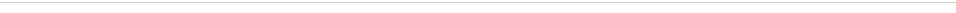 Tovább2011. szeptember 23., 06:21 
Hűséges olvasóink már megszokhatták, hogy ezen a helyen - péntekenként - sok éve mindig Bolgár György cikkeivel találkozhattak. Mostantól - remélhetőleg csak átmenetileg - nem fognak. Szerzőnk úgy döntött, nem ír több cikket a Népszavának. Elhatározásának prózai oka van: szerkesztőségünk jelentős összegű honoráriummal tartozik neki, ráadásul egy ideje arra kértük - tekintettel a lap anyagi nehézségeire -, hogy ingyen írjon nekünk. Megtette. Eddig. 

Hiányozni fog. Nekünk is, de elsősorban az olvasóknak, akik szívesen olvasták okos, gyakran gunyoros, mindig találó elemzéseit. De az is bizonyos, hogy mostantól sem jelenik meg üresen a 7. oldal. Lesznek itt ezentúl is színvonalas cikkek, ha nem is pont olyanok, mint amilyeneket Bolgár írt. De éppen azért, mert ezt az űrt is betöltjük érzem úgy, hogy beszélnünk kell a jelenségről. Ami ugyan magánügynek látszik, valahogyan mégis csak közügy.

Közügy, mert egy országos napilapról van szó. De főképpen azért, mert az egyre növekvő gondok, problémák és nehézségek ellenére vagyunk, megjelenünk, tartjuk a színvonalat - és mindezt nem csak jelen, hanem jövő időben is mondhatjuk. 
Pedig napjainkban már szinte mi számítunk kuriózumnak. A rendszerváltás óta sokszor érte a vád a baloldali - vagy vele szimpatizáló - sajtót, médiát, hogy túlsúlyban van. Az utóbbi években ez olyannyira megszűnt, hogy csak néhányan maradtunk. Említeni sem kell, hogy a helyzetünk enyhén szólva stagnál, de inkább romlik. Ám - és most már csak a Népszava nevében beszélek - nem tudnak elhallgattatni.

Annak ellenére sem, hogy folyamatosan kísérleteznek vele. Sokan tudják, a mai hatalom mindenkit - aki nem kedves neki - tönkre akar tenni. Ez nálunk úgy jelentkezik, hogy állami hirdetéshez a tavaly tavaszi választás óta egyáltalán nem jutottunk. Közben azt kell tapasztalnunk, hogy nagyobb - és kisebb - cégek is félnek attól, hogy együttműködjenek velünk. Miközben a konkurencia óriási mértékben erősödött. Aki felelős érte, elgondolkodhat, miképpen történhetett, hogy az első Orbán-kormánytól kezdve - de leginkább ellenzéki nyolc évük alatt - jelentős jobboldali média-birodalom épül(hetet)t ki. A baloldalon ezt úgy hagyták, hogy közben a saját lehetőségeiket meglehetősen beszűkítették. Most már ott tartanak, ha a Népszava eltűnne, még sokkal nehezebben juttathatnák el üzeneteiket reménybeli közönségükhöz. 

De a Népszava marad. Akkor is, ha jelentős kormányzati ellenszélben kell tevékenykednünk. Ez ugyan nem könnyíti meg munkánkat, de csak erősebbé tesz. Oldalainkon mind gyakrabban olvashatják önök is, hogy hivatalos helyekről nem kapunk választ közérdekű kérdéseinkre. Mi azonban továbbra is kérdezünk. Az is látható, hogy a hatalmon lévők - sőt, magukat függetlennek nevező szervezetek is - a jobboldalhoz húzó orgánumoknak szivárogtatnak ki információkat. Ez sem kedvetlenít el. Ilyenkor igyekszünk megmutatni a kérdés másik oldalát, amiről a kormányhoz hű média és sajtó - véletlenül - egy szót sem ejt. 

Embert-újságírót próbáló feladatokkal nézünk szembe minden nap. Vannak közöttünk olyanok, akik feladták. Megértjük őket, hiányoznak, de akik maradtak, mennek tovább. Hűséges olvasóink talán észrevették például, hogy két kollégánk írásai az utóbbi időben hiányoznak a lapból. Egyikük egy ifjú ember, aki pár év alatt nálunk "kupálódott ki", lett újságíró, méghozzá olyan, aki előtt szép jövő látszott. Mégis inkább elment egy reklámügynökséghez, ahol kreatív munkát végezhet, de legfőképpen többet - és mindig időben - fizetnek. Ezt a fiatalembert, Horváth B. Barnabást éppúgy nehéz, szinte lehetetlen pótolni, mint idősebb, nagyon tapasztalt kolléganőjét, Horváth Ildikót (aki egyébként csak névrokona). Ildikó remek interjúit, riportjait, publicisztikáit sokan szívesen olvasták és őt ez éltette. Mégis a távozás mellett döntött, amikor - már nem először - azt kellett közölni vele, hogy kissé csökken a fizetése. Úgy érezte, magával szemben lenne méltatlan, ha ilyen körülmények között tovább is vállalná a munkát. 

Igyekszünk pótolni őket is. És biztosak vagyunk benne, hogy még sokáig készíthetjük a lapot. Ez ugyanis nem pusztán a mi érdekünk. Elsősorban olvasóinké, akik az utóbbi időben egyre emelkedő számban tartanak velünk. Lapunk az egyetlen országos napilap, amely az utóbbi időben növelni tudta példányszámát. De érdeke - és itt hadd legyek nagyképű, mert úgy érzem, így is van - a magyar sajtóé, meg az egész országé. A Népszava ugyanis olyan hangot képvisel, amely mindinkább egyedi a hazai kínálatban. S bár gyakran támadnak minket azzal, hogy a szocialista párt - korábban meg a kormány - szócsöve vagyunk, azért azt el kell ismerni, hogy írásaink nagy többsége kiegyensúlyozott, gondosan és értően készített.

Tudjuk, sokan állnak készenlétben, hogy - kiforgatva Shakespeare Antoniusának szavait - elmondhassák, "temetni jöttem a Népszavát, nem dicsérni". Számunkra mindennél többet érő elismerés, hogy hűséges olvasóink megmaradtak mellettünk és az utóbbi időben újak - vagy visszatérők - is csatlakoztak hozzájuk. Az alapítása óta eltelt 138 évben a Népszava sok nehézséget megélt. Voltak felívelő és nagyon nehéz korszakai is. De 138 éven át mindig megjelent. Ezzel (is) egyedülálló a hazai lappiacon. 

Már a jubileumra készünk, a 140. évre. És mindent megteszünk azért, hogy el is jussunk addig. Ezt üzenjük barátainknak és ellenségeinknek is.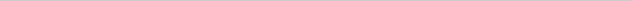 Sebes György sebesgy@nepszava.hu / Népszava 